فرم درخواست تمديد سنوات تحصيلي دانشجويان مقطع کارشناسی ارشد                     درخواست اعطاء یک ترم فرصت تحصیلی اضافی جهت طرح در کمیسیون بررسی موارد خاص دانشگاه برای...........بار                     درخواست اعطاء یک ترم فرصت تحصیلی اضافی جهت طرح در کمیسیون بررسی موارد خاص دانشگاه برای...........بار                     درخواست اعطاء یک ترم فرصت تحصیلی اضافی جهت طرح در کمیسیون بررسی موارد خاص دانشگاه برای...........بار                     درخواست اعطاء یک ترم فرصت تحصیلی اضافی جهت طرح در کمیسیون بررسی موارد خاص دانشگاه برای...........بارالفمقطع : MPH        / كارشناسي ارشد      مقطع : MPH        / كارشناسي ارشد      مقطع : MPH        / كارشناسي ارشد      الفنام و نام خانوادگي : رشته تحصيلي : نوع دوره: روزانه/ شهریه پردازالفنيمسال ورود : تعداد واحد باقیمانده:تعداد واحد تکمیلی گذرانده : الفميانگين كل تاكنون: آخرین نیمسال مجاز تحصیلی : تعداد نيمسال مشروط تاكنون : الفتعداد نیمسالهای گذرانده تاکنون:متقاضي نيمسال: نعداد و ذکر نوع مرخصی تحصیلی: الفوضعیت نظام وظیفه:تعداد فرصتهای اعطاء شده قبلی:تعداد و ذکر نیمسالهای تعلیقی:بنام استاد راهنما:نام مدیر گروه آموزشی:تاریخ دفاع از پروپوزال:نام استاد راهنما:نام مدیر گروه آموزشی:تاریخ دفاع از پروپوزال:نام استاد راهنما:نام مدیر گروه آموزشی:تاریخ دفاع از پروپوزال:ج دلایل درخواست فرصت تحصیلی اضافی دانشجو: دلایل درخواست فرصت تحصیلی اضافی دانشجو: دلایل درخواست فرصت تحصیلی اضافی دانشجو:ج اظهار نظر استاد راهنمای دانشجو:    نقش دانشجو در طولانی شدن سنوات تحصیلی(در اختیار بودن دانشجو)     :  کم          متوسط         زیاد          عدم نقش دانشجو در طولانی شدن سنوات تحصیلی ( خارج از اختیار بودن دانشجو) کم       متوسط       زیاد          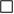 پیشرفت دانشجو در تکمیل اهداف پایان نامه حدوداً........درصد و تاریخ احتمالی دفاع .................میباشد. (گزارش پیشرفت پایان نامه دانشجو پیوست است)باتمدید سنوات نامبرده موافقم         مخالفم                                                                                                                                                           امضا استاد راهنمای دانشجو   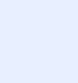 نظر گروه آموزشی مربوط همراه با ذکر دلایل:                                                                                                                                                           امضا مدیر گروه آموزشی    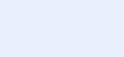  اظهار نظر استاد راهنمای دانشجو:    نقش دانشجو در طولانی شدن سنوات تحصیلی(در اختیار بودن دانشجو)     :  کم          متوسط         زیاد          عدم نقش دانشجو در طولانی شدن سنوات تحصیلی ( خارج از اختیار بودن دانشجو) کم       متوسط       زیاد          پیشرفت دانشجو در تکمیل اهداف پایان نامه حدوداً........درصد و تاریخ احتمالی دفاع .................میباشد. (گزارش پیشرفت پایان نامه دانشجو پیوست است)باتمدید سنوات نامبرده موافقم         مخالفم                                                                                                                                                           امضا استاد راهنمای دانشجو   نظر گروه آموزشی مربوط همراه با ذکر دلایل:                                                                                                                                                           امضا مدیر گروه آموزشی     اظهار نظر استاد راهنمای دانشجو:    نقش دانشجو در طولانی شدن سنوات تحصیلی(در اختیار بودن دانشجو)     :  کم          متوسط         زیاد          عدم نقش دانشجو در طولانی شدن سنوات تحصیلی ( خارج از اختیار بودن دانشجو) کم       متوسط       زیاد          پیشرفت دانشجو در تکمیل اهداف پایان نامه حدوداً........درصد و تاریخ احتمالی دفاع .................میباشد. (گزارش پیشرفت پایان نامه دانشجو پیوست است)باتمدید سنوات نامبرده موافقم         مخالفم                                                                                                                                                           امضا استاد راهنمای دانشجو   نظر گروه آموزشی مربوط همراه با ذکر دلایل:                                                                                                                                                           امضا مدیر گروه آموزشی    جبا فرصت تحصیلی اضافی نامبرده در جلسه مورخ............... شورای تحصیلات تکمیلی موافقت / مخالفت به عمل آمد.                                                                                                                                                     امضا معاون آموزشی دانشکده    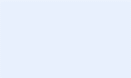 با فرصت تحصیلی اضافی نامبرده در جلسه مورخ............... شورای تحصیلات تکمیلی موافقت / مخالفت به عمل آمد.                                                                                                                                                     امضا معاون آموزشی دانشکده    با فرصت تحصیلی اضافی نامبرده در جلسه مورخ............... شورای تحصیلات تکمیلی موافقت / مخالفت به عمل آمد.                                                                                                                                                     امضا معاون آموزشی دانشکده    